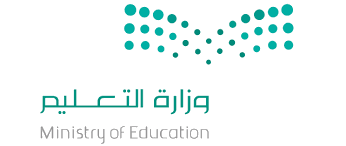 اسئلة اختبار نهائي (نظري ) لمادة التقنية الرقمية 1-1  نظام مسارات للصف أول ثانوي لعام 1444 هـأسم الطالبة : ...................................... الفصل : .......... رقم الجلوس : ...................عدد الاوراق للاختبار :2تعليمات الاختبار:                                                    الكتابة بالقلم الازرق فقط وعدم استخدام الطامس .التأكد من عدد الاوراق وعدد الاسئلة للاختبار .اختيار إجابة واحدة فقط لكل سؤال وعند اختيار إجابتين سوف تلغى الدرجة .قبل تسليم ورقة الاختبار التأكد من صحة واكتمال جميع الاجابات .قبل الخروج من اللجنة التأكد من التوقيع في كشف تسليم ورقة الاختبار .السؤال الاول : اختاري الإجابة الصحيحة فيما يلي :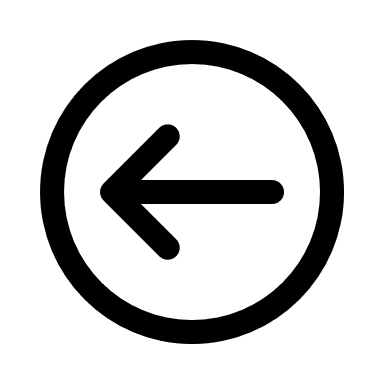 السؤال الثاني : ضعي علامة (   )عند الاجابة الصحيحة وعلامة (  ) عند الاجابة الخاطئة : السؤال الثالث : اكتبي اسم المصطلح المناسب  : انتهت الاسئلة تمنياتي لكن بالنجاح والتوفيقمعلمة المادة : ..............                                    قائدة المدرسة : ...................رقم السؤالالأولالثانيالثالثالمجموعالمصححةالمراجعةالمدققةالدرجة1اللغة التي يتعامل بها جهاز الحاسب مبنية على نظام العد :اللغة التي يتعامل بها جهاز الحاسب مبنية على نظام العد :اللغة التي يتعامل بها جهاز الحاسب مبنية على نظام العد :اللغة التي يتعامل بها جهاز الحاسب مبنية على نظام العد :اللغة التي يتعامل بها جهاز الحاسب مبنية على نظام العد :الثنائيالعشريالثماني2بوابة تأخذ مدخل واحد فقط بحيث تكون قيمة المخرج معاكسة لقيمة المدخل:بوابة تأخذ مدخل واحد فقط بحيث تكون قيمة المخرج معاكسة لقيمة المدخل:بوابة تأخذ مدخل واحد فقط بحيث تكون قيمة المخرج معاكسة لقيمة المدخل:بوابة تأخذ مدخل واحد فقط بحيث تكون قيمة المخرج معاكسة لقيمة المدخل:بوابة تأخذ مدخل واحد فقط بحيث تكون قيمة المخرج معاكسة لقيمة المدخل:ORANDNOT3الوحدة المسؤولة عن جميع العمليات الحسابية والمنطقية للبيانات في الحاسب الالي هي :الوحدة المسؤولة عن جميع العمليات الحسابية والمنطقية للبيانات في الحاسب الالي هي :الوحدة المسؤولة عن جميع العمليات الحسابية والمنطقية للبيانات في الحاسب الالي هي :الوحدة المسؤولة عن جميع العمليات الحسابية والمنطقية للبيانات في الحاسب الالي هي :الوحدة المسؤولة عن جميع العمليات الحسابية والمنطقية للبيانات في الحاسب الالي هي :الذاكرة الرئيسيةالمسجلاتالحساب والمنطق4من الأمثلة على الوظائف التي تأثرت إيجابا بسبب التقنية:من الأمثلة على الوظائف التي تأثرت إيجابا بسبب التقنية:من الأمثلة على الوظائف التي تأثرت إيجابا بسبب التقنية:من الأمثلة على الوظائف التي تأثرت إيجابا بسبب التقنية:من الأمثلة على الوظائف التي تأثرت إيجابا بسبب التقنية:مصمم الويبعامل المتجرعامل المكتبة5يتكون من مجموعة من الصفحات المترابطة التي يمكن العثور عليها في نفس المجال:يتكون من مجموعة من الصفحات المترابطة التي يمكن العثور عليها في نفس المجال:يتكون من مجموعة من الصفحات المترابطة التي يمكن العثور عليها في نفس المجال:يتكون من مجموعة من الصفحات المترابطة التي يمكن العثور عليها في نفس المجال:يتكون من مجموعة من الصفحات المترابطة التي يمكن العثور عليها في نفس المجال:صفحة الويبموقع الويبالتذييل1الذاكرة   ROM ذاكرة مؤقتة تفقد بياناتها بمجرد انقطاع التيار عنها.2تتيح خدمات التخزين السحابي الاحتفاظ بنسخ احتياطية من ملفاتك عبر الانترنت.3تتعامل محررات HTML  مع تعليمات HTML  البرمجية فقط.4يمكنك استخدام قوقل درايف إذا كان لديك حساب بريد GMAIL.5للانضمام إلى اجتماع قائم في برنامج ZOOM نضغط على الايقونة  Join.مالمصطلحالتعريف1مجموعة من القوانين التي تحدد كيف يتم تنسيق ومعالجة البيانات التي تمر عبر الشبكة .2مشكلة اجتماعية وهي التفاوت في مقدار المعلومات والمهارات بين من يملك إمكانية الوصول للحاسبات والأنترنت.3خدمة تتيح لك الاحتفاظ بنسخة احتياطية من ملفاتك عبر الانترنت والوصول إليها من أي مكان.4هو بمثابة دفتر ملاحظات رقمي يوفر لك مكاناً واحداً يمكنك فيه جمع كل ملاحظاتك ومعلوماتك .5هي رسم تخطيطي يستخدم لتمثيل المعلومات بصورة مرئية.